The Aspirations of Schlegel VillagesIn 2010, Schlegel Villages began its journey to change the culture of aging.  Through a collaborative effort, 8 aspirations or “goals” were developed.  Each Village is working on 3 or more of these aspirations.  Let’s see if you know your aspiration statements!  Unscramble each of the clue words.
Copy the letters in the numbered cells to other cells with the same number.
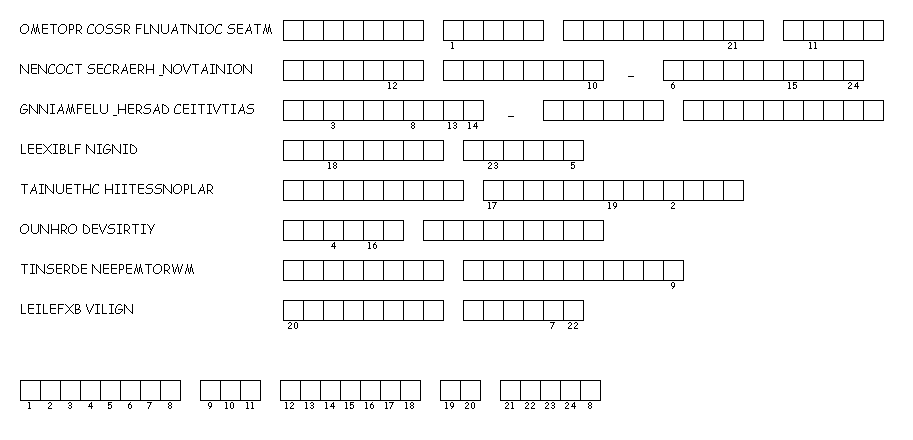 